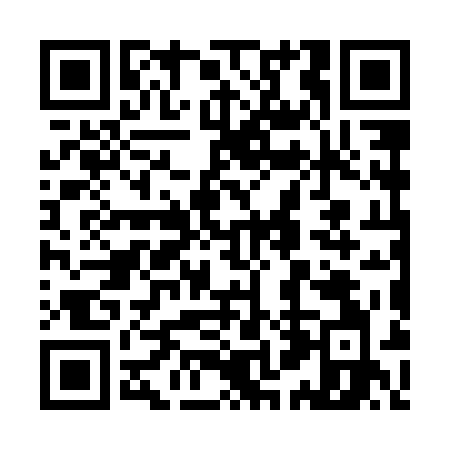 Prayer times for Stanislawow Skrzanski, PolandMon 1 Apr 2024 - Tue 30 Apr 2024High Latitude Method: Angle Based RulePrayer Calculation Method: Muslim World LeagueAsar Calculation Method: HanafiPrayer times provided by https://www.salahtimes.comDateDayFajrSunriseDhuhrAsrMaghribIsha1Mon4:146:1612:465:127:179:112Tue4:116:1312:455:147:199:133Wed4:086:1112:455:157:209:164Thu4:056:0912:455:167:229:185Fri4:026:0612:455:177:249:206Sat3:596:0412:445:197:269:237Sun3:566:0212:445:207:279:258Mon3:536:0012:445:217:299:289Tue3:505:5712:435:227:319:3010Wed3:475:5512:435:247:329:3311Thu3:445:5312:435:257:349:3512Fri3:405:5012:435:267:369:3813Sat3:375:4812:425:277:389:4014Sun3:345:4612:425:287:399:4315Mon3:315:4412:425:307:419:4516Tue3:275:4212:425:317:439:4817Wed3:245:3912:425:327:459:5118Thu3:215:3712:415:337:469:5419Fri3:175:3512:415:347:489:5620Sat3:145:3312:415:357:509:5921Sun3:115:3112:415:367:5210:0222Mon3:075:2912:405:387:5310:0523Tue3:045:2612:405:397:5510:0824Wed3:005:2412:405:407:5710:1125Thu2:565:2212:405:417:5810:1426Fri2:535:2012:405:428:0010:1727Sat2:495:1812:405:438:0210:2028Sun2:455:1612:395:448:0410:2429Mon2:425:1412:395:458:0510:2730Tue2:385:1212:395:468:0710:30